Übermittlung einer SchwangerschaftsmeldungAn die Mail hängen Sie bitte einen Scan der ärztlichen Schwangerschaftsmeldung und ggfls. das Beschäftigungsverbot an. Eine postalische Übermittlung ist nicht mehr notwendig! Die Originaldokumente verbleiben in der Personalnebenakte in der Schule.Wichtig: bevor Sie diese Meldung absetzen legen Sie bitte in VPO einen Ausfall an - auch wenn Sie keine KV oder Ersatzlehrkraft benötigen!!Bitte mailen Sie uns auch die ärztliche Bescheinigung der Schwangerschaft, ggfls. auch, wenn ein ärztliches Beschäftigungsverbot ausgesprochen wurde. Übermittelnde Schule:schwangere Lehrkraft:voraussichtlicher Geburtstermin gem. ärztlicher Bescheinigung: 				 Die Lehrerin hat ein generelles Beschäftigungsverbot Die Lehrerin hat ein Beschäftigungsverbot im Bereich der Schule (z. B. fehlender Immunschutz) Die Lehrerin plant nach dem Mutterschutz mindestens bis Schuljahresende in Elternzeit zu gehen Die Schulleitung hat ein VPO-Fall angelegt. VPO-Nummer:  Im Falle eines Beschäftigungsverbotes wurde der Ausfall in ASD-Bw gebuchtKommentar:Datum				Unterschrift				gez. Bitte senden Sie dieses Formular per Mail an Ihre zuständige Verwaltungskraft im SSA und cc an den Fachbereich Unterrichtsversorgung FB4@ssa-ka.kv.bwl.de. 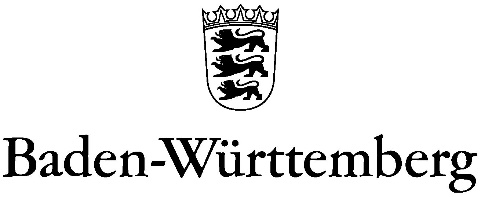 STAATLICHES SCHULAMT KARLSRUHE